02/05/2023 11:41BionexoRESULTADO – TOMADA DE PREÇON° 202325EM36482HEMUO Instituto de Gestão e Humanização – IGH, entidade de direito privado e sem fins lucrativos,classificado como Organização Social, vem tornar público o resultado da Tomada de Preços,com a finalidade de adquirir bens, insumos e serviços para o HEMU - Hospital Estadual daMulher, com endereço à Rua R-7, S/N, Setor Oeste, Goiânia, CEP: 74.125-090.Bionexo do Brasil LtdaRelatório emitido em 02/05/2023 11:41CompradorIGH - HEMU - Hospital Estadual da Mulher (11.858.570/0002-14)Rua R 7, esquina com Av. Perimetral s/n - Setor Oeste - GOIÂNIA, GO CEP: 74.530-020Relação de Itens (Confirmação)Pedido de Cotação : 281932659COTAÇÃO Nº 36482 - MATERIAL MÉDICO - HEMU ABRIL/2023Frete PróprioObservações: *PAGAMENTO: Somente a prazo e por meio de depósito em conta PJ do fornecedor. *FRETE: Só serão aceitas propostascom frete CIF e para entrega no endereço: RUA R7 C/ AV PERIMETRAL, SETOR OESTE, Goiânia/GO CEP: 74.125-120, dia e horárioespecificado. *CERTIDÕES: As Certidões Municipal, Estadual de Goiás, Federal, FGTS e Trabalhista devem estar regulares desde a datada emissão da proposta até a data do pagamento. *REGULAMENTO: O processo de compras obedecerá ao Regulamento de Compras doIGH, prevalecendo este em relação a estes termos em caso de divergência.Tipo de Cotação: Cotação EmergencialFornecedor : Todos os FornecedoresData de Confirmação : TodasValidade CondiçõesFaturamento Prazo deFornecedordadeFreteObservaçõesMínimoEntregaProposta PagamentoBF DE ANDRADE HOSPITALARGOIÁS - GORafael Dias Da Silva - (62) 984202069dias.rafael@bfdeandradehospitalar.com.brMais informações1dias após123R$ 200,000016/04/202316/04/202316/04/202330 ddl30 ddl30 ddlCIFnullconfirmaçãoCientifica Médica Hospitalar LtdaGOIÂNIA - GOVanessa Nogueira - (62) 3088-9700vendas3@cientificahospitalar.com.brMais informações2dias apósR$ 200,0000R$ 300,0000CIFCIFnullnullconfirmaçãoDMI Material Medico Hospitalar LtdaGOIÂNIA - GODilamar Tome da Costa - (62) 3541-3334dmigyn@hotmail.com2dias apósconfirmaçãoMais informaçõesPEDIDO SOMENTE SERÁ ATENDIDO APRAZO MEDIANTE ANALISE DE CREDITOVALIDAÇÃO DO DEPARTAMENTOFINANCEIRO E A CONFIRMAÇÃO DEDISPONIBILIDADE DO ESTOQUE CONTATODO VENDEDOR: (62)99499 1714Ello Distribuicao Ltda - EppGOIÂNIA - GOWebservice Ello Distribuição - (62) 4009-1 dias apósconfirmação456R$ 300,0000R$ 1.000,0000R$ 2.000,000021/04/202327/04/202316/04/202330 ddl30 ddl30 ddlCIFCIFCIF2100comercial@ellodistribuicao.com.brMais informaçõesTELEVENDAS3@ELLODISTRIBUICAO.COM.BRHospdan Comércio E ServiçosHospitalares Ltda - MeGOIÂNIA - GOFILEMON LOPES - (62) 30881060hospdancomercial2@terra.com.brMais informações1após5 diasnullnullconfirmaçãoInovmed Distribuidora DeMedicamentos E MateriaisHospitalares Eireli10 diasapósGOIÂNIA - GOVinicius Gregorio - (62) 9857-9742vinicius.gregorio@hotmail.comMais informaçõesconfirmaçãoMs Distribuidora Hospitalar LtdaGOIÂNIA - GOMarcela Damasceno - (62) 9820-30907financeiro@msdistribuidorahospitalar.com.brMais informações10 diasapósconfirmação78R$ 500,0000R$ 250,000016/04/202316/04/202330 ddl28 ddlCIFCIFnullnullNL Produtos Hospitalares LtdaGOIÂNIA - GOMARCOS JUNIOR - (62)3088-5462nlph@hotmail.com5dias apósconfirmaçãoMais informaçõesPM DOS REIS LTDAGOIÂNIA - GOPolyanna Marinho Dos Reis - (62) 99976-1 dias apósconfirmação9R$ 0,000016/04/202330 ddlCIFnull5278DIRETOR@APARECIDAMED.COM.BRMais informaçõesPrime Comercio de ProdutosHospitalares Ltda - MeGOIÂNIA - GOGiselly Souza - 6240185882gisellyfs@hotmail.comMais informações1 dias apósconfirmação1012R$ 500,000016/04/202316/04/202316/04/202330 ddl30 ddl30 ddlCIFCIFCIFnullnullnullRM Hospitalar LtdaGOIÂNIA - GOMÃ¡rcia Nunes de Castro - (62) 4006-3998 R$ 150,0000vendas@rmhospitalar.com1dias após1confirmaçãoMais informaçõesTremed Materiais E EquipamentosHospitalares Eireli1após0 diasMATIAS BARBOSA - MG1R$ 500,0000Luis Bertante - 32991599098luis.bertante@tremed.com.brMais informaçõesconfirmaçãohttps://bionexo.bionexo.com/jsp/RelatPDC/relat_adjudica.jsp1/8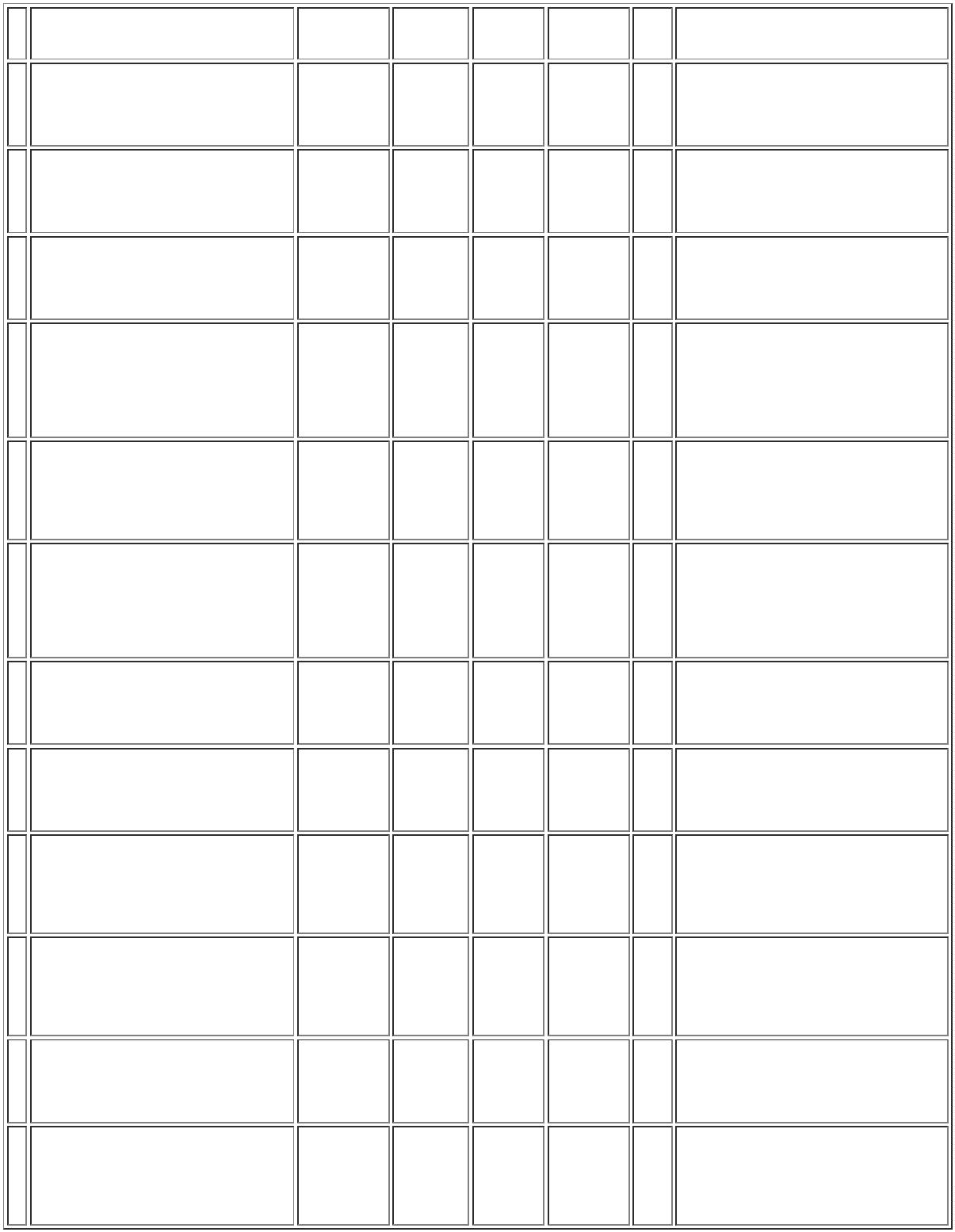 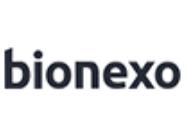 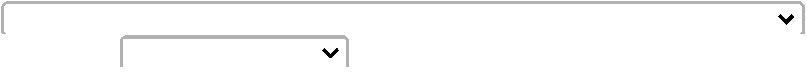 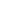 02/05/2023 11:41BionexoProgramaçãode EntregaPreço PreçoUnitário FábricaProdutoCódigoFabricanteEmbalagem Fornecedor ComentárioJustificativaRent(%) Quantidade Valor Total UsuárioRosana DeOliveiraMouraALGODAOHIDROFILO ROLO00GR. C/1, FAROLBF DEANDRADEHOSPITALARALGODAO HIDROFILO 500G -PACOTER$R$3365---PACOTECAIXACAIXAnullnullnull-60 PacoteR$ 735,000012,2500 0,0000518/04/202311:03SERINGA DESC. 01ML LUERSLIP C/AG. 13 X3,3 MM S/DISP.SEG. - EMPOLIPROPILENO CRISTAL,ESCALA DE 1 ML, EMBOLO1 SILICONIZADO, ROSCA DUPLA 37932C/ ANEL DE RETENÇÃO EMBRosana DeOliveiraMouraSERINGA INSULINA1ML AG.13X4,5C/100, DESCARPACKDESCARTAVEIS DOBRASIL LTDABF DEANDRADEHOSPITALARR$R$5-3000 Unidade R$ 568,20000,1894 0,000018/04/202311:03.PGC FACE TRANSPARENTE,ESTERIALIZADA EM OXIDO DEETILENO REG MS, LUERSLIP.UNIDADERosana DeOliveiraMoura1000 Unidade R$ 709,0000SONDA URETRAL DEALIVIO 8FR PVCC/10, LABORIMPORT COMERCIALIMP EXP LTDASONDA URETRAL PVCSILICONIZADO N 08 -ESTERILINDIVIDUAL E REGISTRO NOMINISTERIO DA SAUDE.BF DEANDRADEHOSPITALAR;1 - Nãorespondeu e-mailde homologação.R$R$604000,7090 0,000018/04/202311:03TotalParcial:R$2.012,20004060.0Total de Itens da Cotação: 60Total de Itens Impressos: 3Programaçãode EntregaPreço PreçoUnitário FábricaProdutoCódigoFabricanteEmbalagem Fornecedor ComentárioJustificativaRent(%) Quantidade Valor Total UsuárioEQUIPO P/NUTRICAOENTERAL MACROGRAVITACIONAL -> EQUIPOPARA NUTRIÇÃO ENTERAL,MACRO GOTAS,GRAVITACIONAL, UNIVERSAL,DE USO UNICO, ATOXICO,ESTERIL, ISENTO DEPIROGENIO E ESTERELIZADOA OXIDO DE ETILENO, COMREGISTRO NO MINISTERIODA SAUDERosana DeOliveiraMouraCientificaMédicaHospitalarLtdaEQUIPO NUTRICAOENTERAL 1,50MT S/FILTR, DESCARPACK;1 - Suspençãopor pendênciafinanceira.R$R$2343764-CAIXAnull600 Unidade R$ 606,00001,0100 0,000018/04/202311:03;1 -*Suspençãopor pendênciafinanceira. 2 -Não atende aRosana DeOliveiraMouraESPARADRAPO IMP.CientificaMédicaHospitalarLtdaESPARADRAPO 100%ALGODAO 10CM X 4.5M ->RL 12888C/4,5M10X4,5CMR$R$R$24-ROLOnull400 RoloPROCITEX, CREMERPROCITEX8,9000 0,00003.560,0000condição de18/04/202311:03pagamento/prazo.LUVA CIRÚRGICA ESTÉRIL N8.0 -> CONFECCIONADA EMLATEX NATURAL, FORMATOANATÔMICO COM ALTASENSIBILIDADE TATIL, COMBAINHA OU OUTRODISPOSITIVO CAPAZ DEASSEGURAR SEU AJUSTE, USOUNICO TEXTURA UNIFORME,BOA ELASTICIDADE,RESISTENCIA A TRAÇÃO,COMPR. MIN. DE 265 MM.LUBRIF C/POBIOABSORVIVEL,ATOXICO,QUE NAO CAUSE DANO AOORGANISMO , ESTERILIZAÇÃOP/ RAIO GAMA OU OXIDO DEETILENO. EMBALADA EIDENTIFICADA DE ACORDOCOM A NBR 13.391/ 95 E NR 6DO MINIST. TRAB. E MIN DASAUDE;1 e 3 -Suspenção porpendênciafinanceira. 2 -Não atingefaturamentomínimo. 4 - Nãoatende acondição depagamento/prazo.Rosana DeOliveiraMouraLUVA CIRURGICAESTERIL 8,0 LIFEPLUS LEMGRUBER,LEMGRUBERCientificaMédicaHospitalarLtdaR$R$44383-PARnull600 ParesR$ 744,00001,2400 0,000018/04/202311:03LUVA CIRÚRGICA ESTÉRILN6,5 -> CONFECCIONADA EMLATEX NATURAL, FORMATOANATÔMICO COM ALTASENSIBILIDADE TATIL, COMBAINHA OU OUTRO;1 e 2 -Suspenção porpendênciaDISPOSITIVO CAPAZ DEASSEGURAR SEU AJUSTEADEQUADO, DE USO ÚNICO,TEXTURA UNIFORME, BOAELASTICIDADE, RESISTÊNCIAA TRAÇÃO, COMPR. MIN. DEfinanceira. 3 -Não respondeu e-mail dehomologação. 4 -Não atende acondição depagamento/prazo.5 - Marca nãoatendeRosana DeOliveiraMouraLUVA CIRURGICAESTERIL 6,5 LIFEPLUS LEMGRUBER,LEMGRUBERCientificaMédicaHospitalarLtdaR$R$R$4522482-PARnull2000 Pares1,2400 0,00002.480,0000265 MM. LUBRIF C/PO18/04/202311:03BIOABSORVIVEL, ATOXICO,QUE NÃO CAUSE DANO AOORGANISMO, ESTERILIZAÇÃOP/ RAIO GAMA OU OXIDO DEETILENO. EMBALADA Epadronização daunidade.IDENTIFICADA DE ACORDOCOM A NBR 13.391/95 E NR 6DO MINIST. TRAB. E MIN DASAUDETotalParcial:R$3600.07.390,0000Total de Itens da Cotação: 60Total de Itens Impressos: 4https://bionexo.bionexo.com/jsp/RelatPDC/relat_adjudica.jsp2/8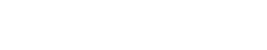 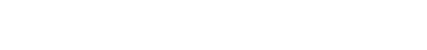 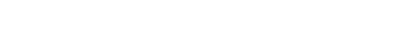 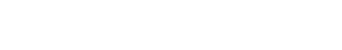 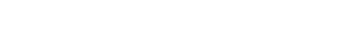 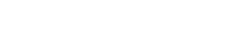 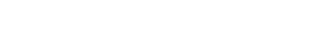 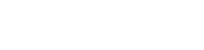 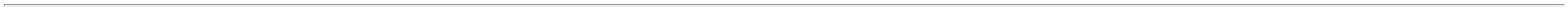 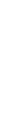 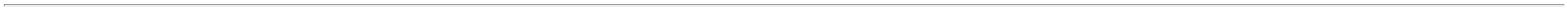 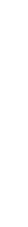 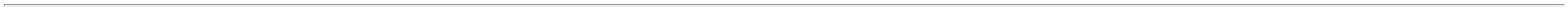 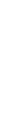 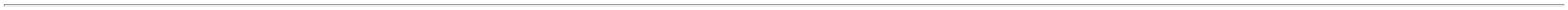 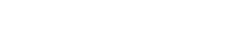 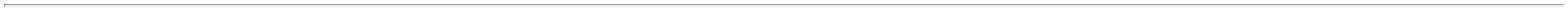 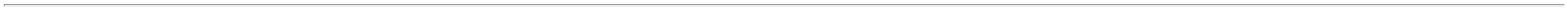 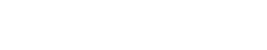 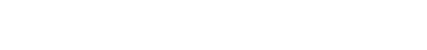 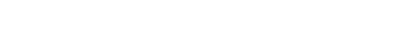 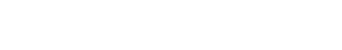 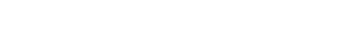 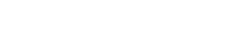 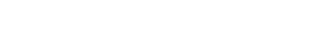 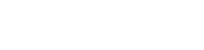 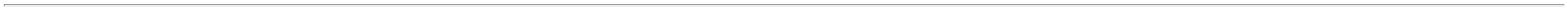 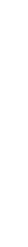 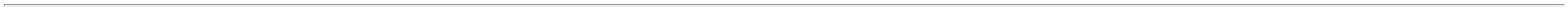 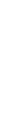 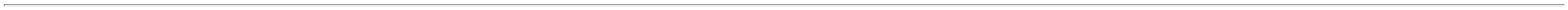 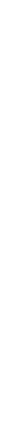 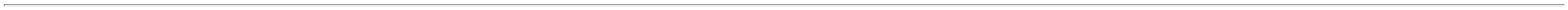 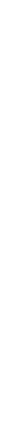 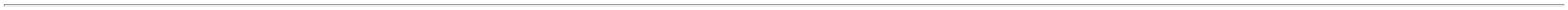 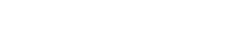 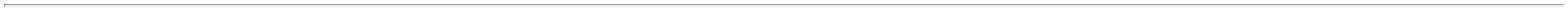 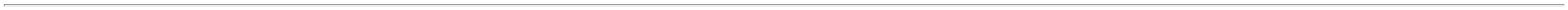 02/05/2023 11:41BionexoProgramaçãode EntregaPreço PreçoUnitário FábricaProdutoCódigoFabricanteEmbalagem Fornecedor ComentárioJustificativaRent(%) Quantidade Valor Total UsuárioCOMP CAMPO OPERAT C/FIORADIOPACO 45CMX50CMESTERIL PCT C/5 - A;1 - SuspençãoCOMPRESSA CIRURGICA(CAMPO OPERATORIO)5CMX50CM ESTERIL PCT C 5UNIDADES, PRE- LAVADASCONFECCIONADAS COM FIOSpor pendênciafinanceira. 2 -Não atende acondição depagamento/prazo.3 - NãoRosana DeOliveiraMouraCAMPOOPERATORIOESTERIL 25X28 PCTC/5 UNDS, AMERICAMEDICAL4DMI MaterialMedicoHospitalarLtdaR$R$R$1446592-PCTnull500 Pacote6,2500 0,00003.125,0000100% ALGODÃO EM TECIDO18/04/202311:03QUADRUPLO SOBREPOSTOTIPO TELA COM PLACArespondeu e-mailde homologação.RADIOPACA, CONTENDO 55 A60% DE SULFATO DE BARIOOU COM FIO RADIOPACO.Rosana DeOliveiraMouraFIO POLYCRYLFECH.G.VIOLETA 190CM AG.4,8CM281001,DMI MaterialMedicoHospitalarLtdaFIO ABSO SIN MULT 1-0 AG1/24.8 A 5M CIRC.CIL.C/70 AR$R$R$2930313238075381073814338148----ENVUNnullnullnullnull----504 Unidade24 Unidade312 Unidade7,8000 0,00003.931,200090CM - UNIDADE18/04/2023POLYSUTURE11:03Rosana DeOliveiraMouraFIO ALGODAO AZULDMI MaterialMedicoHospitalarLtda015X45CMFIO ALGODAO PRT 0-0 S/AG15X45CM - UNIDADER$R$S/AG.AA510,COVIDIEN /POLYSUTURER$ 57,12002,3800 0,000018/04/202311:03FIO CATGUTCROMADOFECH.G.OB/GIN.1Rosana DeOliveiraMouraDMI MaterialMedicoHospitalarLtdaFIO CATGUT CROMADO 1AG1/2 4.8 A 5CMCIRC.CIL.C/90CM - UNIDADER$R$R$ENVENV90CM AG.5CMCC29201,3,8800 0,00001.210,560018/04/202311:03POLYSUTUREFIO CATGUTCROMADOFECH.G.OB/GIN.3-075CM AG.3,5CMCC26230, COVIDIENRosana DeOliveiraMouraFIO CATGUT CROMADO 3-0AG1/2 3.5 A 3.6CMCIRC.CIL.C/70 A 90C -UNIDADEDMI MaterialMedicoHospitalarLtdaR$R$120 Unidade R$ 448,80003,7400 0,000018/04/202311:03/POLYSUTUREFIO CIRUR. NYLON PRT 3-0 C/AG 3.0CM CORTANTE TR3/845CM -> - COMPRIMENTOAPROXIMADO 45 CM -FIO SUTURA NAOABSORVIVEL NYLON3-0 AGULHA CT 30(DS 30) 3/8 CIRC30MM PRETO 45CM -REF. NP45330,;1 - SuspençãoRosana DeOliveiraMouraDMI MaterialMedicoHospitalarLtdapor pendênciafinanceira. 2 -Não respondeu e- 2,4700 0,0000AGULHA 3.0 CM. TRIANGULARCORTANTE. 3/8 DECIRCUNFERENCIA - CORPRETO - ESTRUTURAR$R$338099-ENVnull120 Unidade R$ 296,4000mail de18/04/202311:03homologação.MONOFILAMENTAR -POLYSUTUREEMBALAGEM INDIVIDUAL EESTERIL. - UNIDADETotalParcial:R$9.069,08001580.0Total de Itens da Cotação: 60Total de Itens Impressos: 6Programaçãode EntregaPreço PreçoUnitário FábricaProdutoCódigoFabricanteEmbalagem Fornecedor ComentárioJustificativaRent(%) Quantidade Valor Total UsuárioGAZE 7,5X7,5Rosana DeOliveiraMoura11F EUROPAS/RX PT/10 ;1 - Não atende aPOLAR FIX condição deCOMPRESSA GAZE 7.5X7.5CMESTERIL 11F PCT 10 UNID - 38079PACOTEGAZE 7,5X7,5 11FEUROPA S/RX PT/10- POLAR FIXElloDistribuicaoLtda - EppR$R$R$16-1015300 Pacote0,4400 0,00006.732,0000INDUSTRIA E pagamento/prazo.COMERCIO DEPRODUT C/90018/04/202311:03FILTROBACTERIANOHMEF ADC/TRAQUEIADESCARPACKDESCARTAVEISDO BRASILLTDA;1 - Não atingefaturamentomínimo. 2 -Suspenção porpendênciaRosana DeOliveiraMouraFILTROFILTRO ELET HME+ANTBACPORTA MONIT ADULTO -UNIDADEElloDistribuicaoLtda - EppBACTERIANO HMEFAD C/TRAQUEIA -DESCARPACKR$R$2737963-120 Unidade R$ 106,00005,3000 0,000018/04/202311:03financeira.PAPEL LENCOLLEFLEXNATURA;1 - NãoRosana DeOliveiraMouraPAPEL LENCOLLEFLEX NATURArespondeu e-mailde homologação.2 e 3 - Suspenção 9,3400 0,0000por pendênciaLENCOL HOSPITALAR3 DESC.BRANCO.TAM.70CMX50M 38277ElloDistribuicaoR$R$R$455---170CMX50MLtda - Epp CX10 FLEX INDE COM PAPEIS300 Unidade16000 Unidade14000 Unidade70CMX50M CX10 -FLEXPELL2.802,0000-UNIDADE18/04/202311:03financeira.LTDA EPPSERINGA SR20ML LUER respondeu e-mailSLIP CX250 de homologação.SALDANHARODRIGUESPRODUTOS;1 - NãoRosana DeOliveiraMouraSERINGASERINGA DESC. BICO LUERSLIP (LISA) S/AG. 20ML -UNIDADEDESCARTAVEL 20 MLS/AG. BICO SLIPESTERIL -ElloDistribuicaoLtda - EppR$R$R$337907CX2 e 3 - Nãoatende acondição de0,4050 0,00006.480,000018/04/202311:03DESCARPACKHOSPITALARES pagamento/prazo.SERINGA S/AGSLIP 10MLDESCARTAVELRosana DeOliveiraMouraSERINGA 10ML LUERSERINGA DESC. BICO LUER4 SLIP S/AG.S/DISP.SEG. 10ML - 37910UNIDADEElloSLIPS/AG.DESC.E4010-S,TKLR$R$R$UNDistribuicao DESCARPACKLtda - Epp DESCARTAVEISDO BRASIL-0,2590 0,00003.626,000018/04/202311:03LTDATotalParcial:R$45620.019.746,0000https://bionexo.bionexo.com/jsp/RelatPDC/relat_adjudica.jsp3/8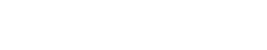 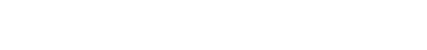 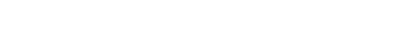 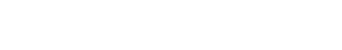 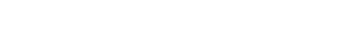 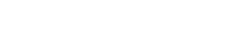 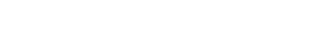 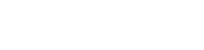 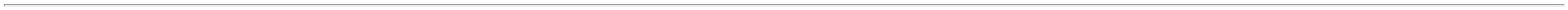 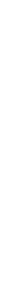 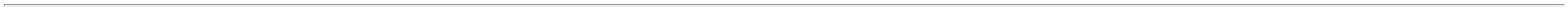 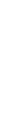 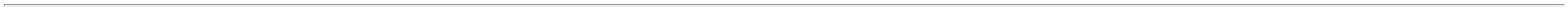 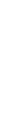 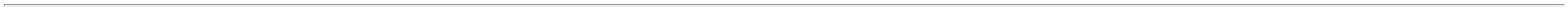 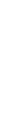 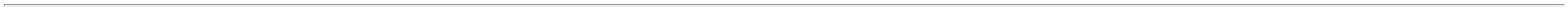 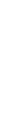 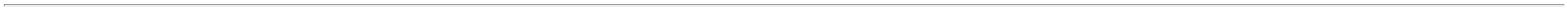 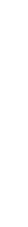 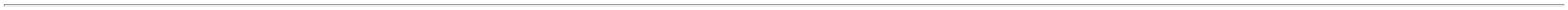 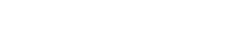 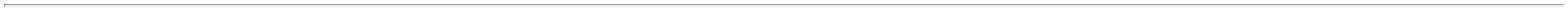 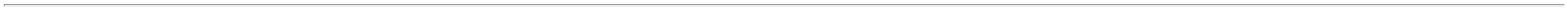 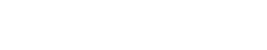 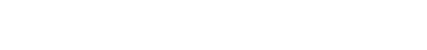 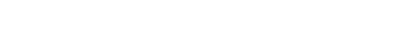 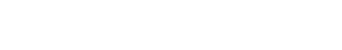 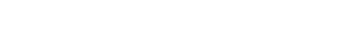 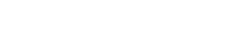 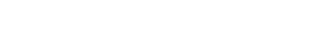 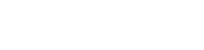 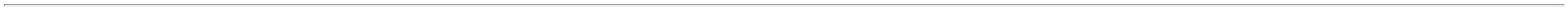 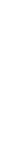 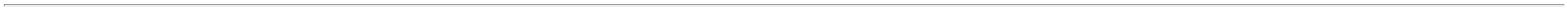 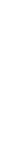 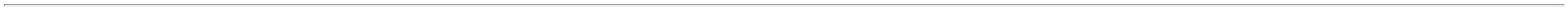 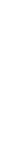 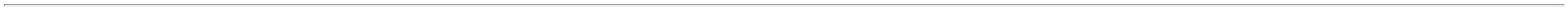 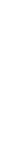 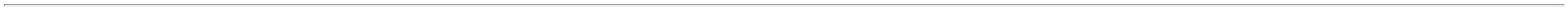 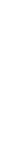 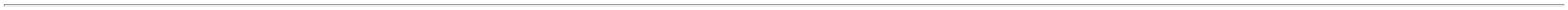 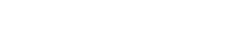 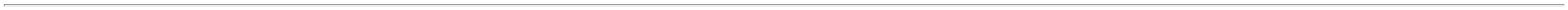 02/05/2023 11:41BionexoTotal de Itens da Cotação: 60Total de Itens Impressos: 5Programaçãode EntregaPreço PreçoUnitário FábricaProdutoCódigoFabricanteEmbalagem Fornecedor ComentárioJustificativaRent(%) Quantidade Valor Total UsuárioRosana DeOliveiraMouraHospdanComércio EServiçosHospitalaresLtda - MeEXTRATOROBSTETRICO AVACUO - KIWI -KIWIEXTRATOR OBSTETR A VACUODESC 56X15MM MOD OMNICUP P.VAGINALR$R$R$2659987-01null-10 Unidade644,9000 0,00006.449,000018/04/202311:03TotalParcial:R$10.06.449,0000Total de Itens da Cotação: 60Total de Itens Impressos: 1Programaçãode EntregaPreço PreçoUnitário FábricaProdutoCódigoFabricanteEmbalagem Fornecedor ComentárioJustificativaRent(%) Quantidade Valor Total UsuárioCOMPRESSA CAMPOOPERATORIO S/ FIORADIOPACO 45CMX50CM PCTC/50 - COMPRESSA CAMPOOPERATORIO NÃO ESTERIL - 4CAMADAS COM CADARÇO ,PACOTE COM 50 UNIDADESInovmedDistribuidoraDeMedicamentosE MateriaisHospitalaresEireliCAMPOOPERATORIO 45 XRosana DeOliveiraMoura;1 e 2 -Suspenção porpendência50 S/FIOR$R$R$1538088-PCT/50null200 PacoteRADIOPACO, SAOJOZE TEXTILHOSPITALAR41,9500 0,00008.390,0000financeira.18/04/202311:03TotalParcial:R$200.08.390,0000Total de Itens da Cotação: 60Total de Itens Impressos: 1Programaçãode EntregaPreço PreçoUnitário FábricaProdutoCódigoFabricanteEmbalagem Fornecedor ComentárioJustificativaRent(%) Quantidade Valor Total Usuário;1 - Não atende acondição deRosana DeOliveiraMourapagamento/prazo.2 - Nãorespondeu e-mailde homologação.SERINGADESC.01MLS/AG.BICO LUERSLIP - SR - SRMsSERINGA DESC. BICO LUER2 SLIP ( LISA) S/AG.S/DISP.SEG. 37928DistribuidoraHospitalarLtdaR$R$R$5-UNDnull7000 Unidade0,2700 0,00001.890,000001ML - UNIDADE18/04/20233- Suspenção porpendência11:03financeira.TotalParcial:R$7000.01.890,0000Total de Itens da Cotação: 60Total de Itens Impressos: 1Programaçãode EntregaPreço PreçoUnitário FábricaProdutoCódigoFabricanteEmbalagem Fornecedor ComentárioJustificativaRent(%) Quantidade Valor Total UsuárioCOMPRESSA GAZE NAO EST..5X7.5CM 11 FIOS 500 UND -COMPRESSA GAZE 7.5X7.51FIOS NAO ESTERIL PCT 500COMPRESSA DE GAZEHIDROFILA 7.5 X 7.5 CM.100% ALGODAO. 8 DOBRAS. 157491 FIOS. MACIA. AMPLA7>1Rosana DeOliveiraMouraR$ 277,2000-COMPRESSA DEGASE UTRA COTTON1 F 7,5X7,5- PCT /500, MELHORMEDNL ProdutosHospitalaresLtdaR$R$17-UNnull-15 Pacote118,4800 0,0000118/04/202311:03CAPACIDADE DE ABSORCAO.AUSENCIA DE AMIDO EALVEJANTE OPTICO. NAOESTERIL. EMBALAGEM PCT.C/500 UN. REG MS. - PACOTERosana DeOliveiraMoura6000 Unidade R$ 720,0000LUVA VINILICA TRANSP. SEMAMIDO M -> ANTIALERGICA,AMBIDESTRAS, SUPERFICIEEXTERNA LISA. SEMLUVA DE VINILMAXICOR M S/PO CX100. UND, MAXICORNL ProdutosHospitalaresLtda;1 - Suspençãopor pendênciafinanceira.R$R$472764-CXnull0,1200 0,000018/04/202311:03PULVERIZAÇÃO DE AMIDOTotalParcial:6015.0R$ 997,2000Total de Itens da Cotação: 60Total de Itens Impressos: 2Programaçãode EntregaPreço PreçoUnitário FábricaProdutoCódigoFabricanteEmbalagem Fornecedor ComentárioJustificativaRent(%) Quantidade Valor Total UsuárioRosana DeOliveiraMouraABSORVENTEHIGIENICO POSTAM.28CMX10CM - -KISSESABSORVENTE HIGIENICO POSTAM.28CMX10CM - UNIDADEPM DOS REISLTDAR$R$R$137779-PCTnull-3000 Unidade0,4500 0,00001.350,000018/04/202311:03Rosana DeOliveiraMouraATADURA CREPENAO ESTERIL 10CM13 FIOS - UNIDADE;1 - Não atende acondição depagamento/prazo.ATADURA CREPE NAO ESTERILPM DOS REISLTDAR$R$4542540--UNDUNDnullnull360 Unidade R$ 138,240010CM 13 FIOS - UNIDADE0,3840 0,0000-ANAPOLIS -ANAPOLIS18/04/202311:03ATADURA CREPE NAO ESTERIL 4254230CM 13 FIOS - UNIDADEATADURA CREPENAO ESTERIL 30CMPM DOS REISLTDA;1 - Não atende acondição depagamento/prazo.R$R$408 Unidade R$ 493,6800 Rosana De1,2100 0,0000OliveiraMoura1-3 FIOS - UNIDADEERIMAX - ERIMAXhttps://bionexo.bionexo.com/jsp/RelatPDC/relat_adjudica.jsp4/8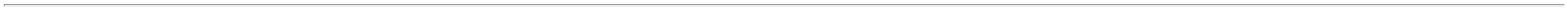 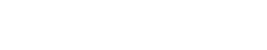 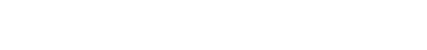 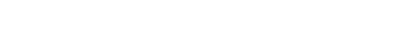 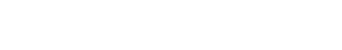 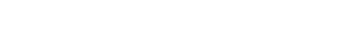 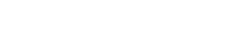 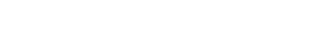 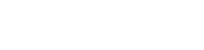 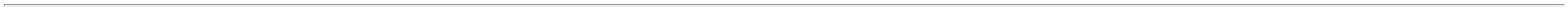 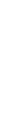 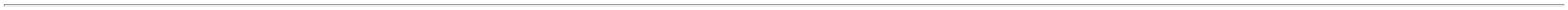 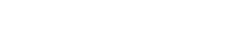 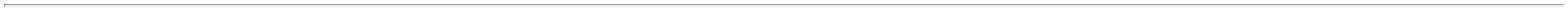 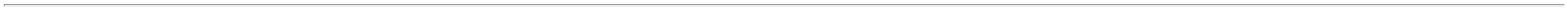 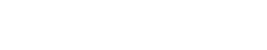 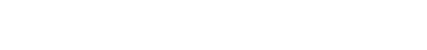 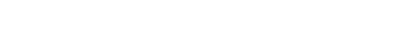 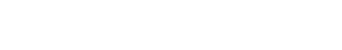 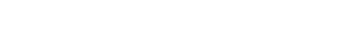 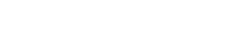 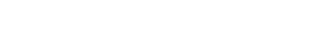 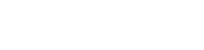 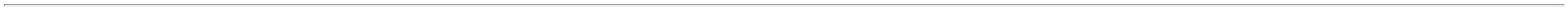 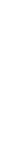 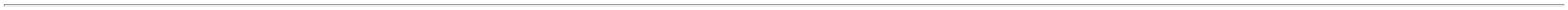 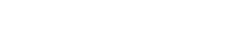 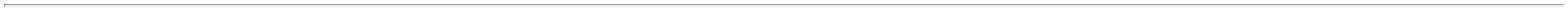 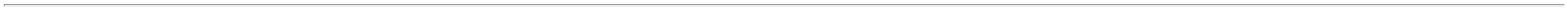 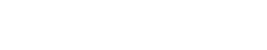 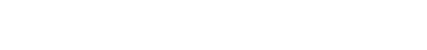 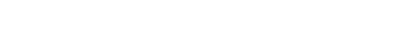 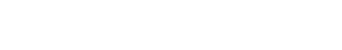 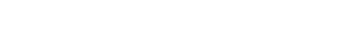 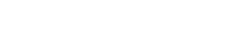 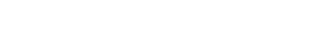 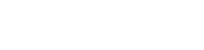 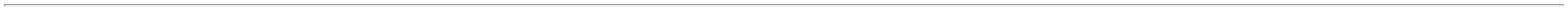 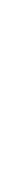 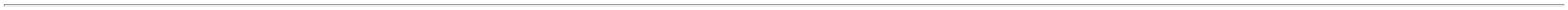 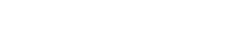 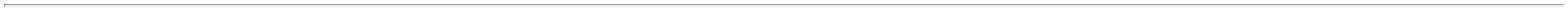 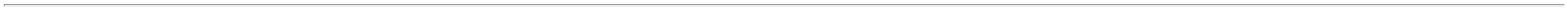 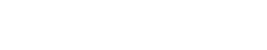 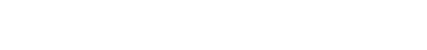 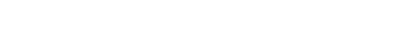 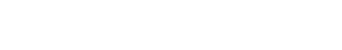 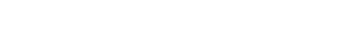 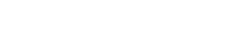 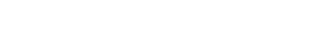 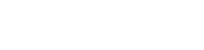 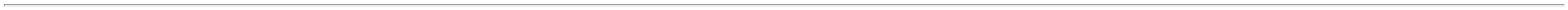 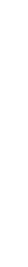 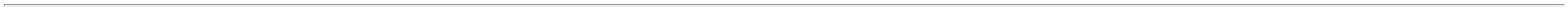 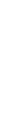 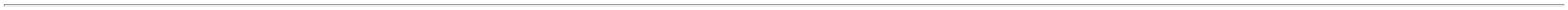 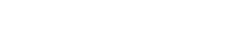 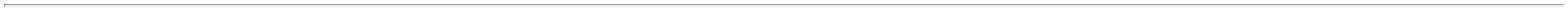 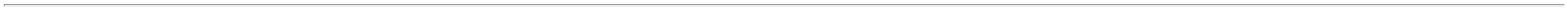 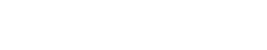 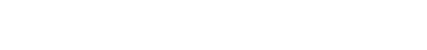 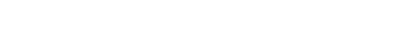 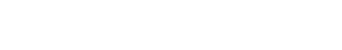 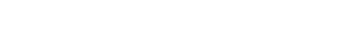 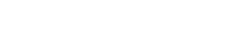 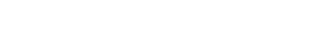 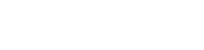 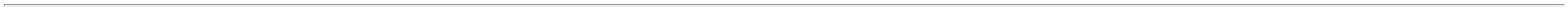 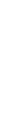 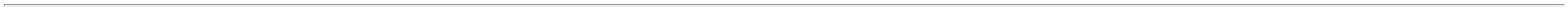 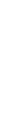 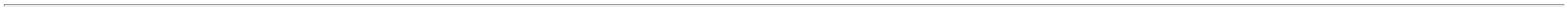 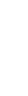 02/05/2023 11:41Bionexo18/04/202311:03AVENTAL DESC. MANGALONGA PUNHO C/ ELASTICOTNT GR 50 -> CAPOTEDESC.MANGA LONGA GR50 -CAPOTE CIRURGICODESCARTAVEL. COM MANGALONGA. ELASTICO NO PUNHO. 38033AMARRACOES NO PESCOCO ENAS COSTAS. EM TNT (-AVENTAL DESC.MANGA LONGARosana DeOliveiraMouraPUNHO C/ ELASTICOGR 50 -> CAPOTEDESC.MANGA;1 - Nãorespondeu e-mailde homologação.PM DOS REISLTDAR$R$R$6-UNDnull15000 Unidade1,9890 0,000029.835,0000LONGA GR50 -18/04/202311:03CAPOTE CIRURGICOTECIDO NAO TECIDO).GRAMTURA 50. COR BRANCA.-SEPT - SEPT100% POLIPROPILENO. TAMGG. REG MS - UNIDADECATETER INTRAVENOSOPERIFERICO Nº 14DISPOSITIVO SEGURANCA ->CATETER INTRAVENOSOPERIFERICO N 14. COMDISPOSITIVO DE SEGURANCA.COM BISEL TRIFACETADO EAFIADO. ACOPLADO AO TUBO 19685DE MATERIALCATETERRosana DeOliveiraMouraINTRAVENOSOPERIFERICO No 14.C/DISPOS. DESEGURANCA - ONETOUCHPM DOS REISLTDAR$R$7-UNDnull-500 Unidade R$ 774,50001,5490 0,000018/04/202311:03BIOCOMPATIVEL. FLEXIVEL.ESTERIL. ATOXICO.APIROGENICO. RADIOPACO.REG. MS. EM CUMPRIMENTO ANR 32/2005 E PORTARIA1748/2011. - UNIDADECATETER INTRAVENOSOPERIFÉRICO Nº20C/DISPOSITIVO SEGURANÇA -CATETERINTRAVENOSOPERIFERICO N 20 C/DISPOSITIVOSEGURANCA -DESCARPACKRosana DeOliveiraMoura>ATOXICO, APIROGENICO,ESTÉRIL, EMBALADOPM DOS REISLTDAR$R$R$8INDIVIDUALMENTE. COMRG.MS DEVERÁ CONTERDISPOSITIVO DE SEGURANÇAQUE ATENDA A NR 32 EPORTARIA 1748/2011. -UNIDADE19688-UNDnull-1500 Unidade1,5490 0,00002.323,500018/04/202311:03CATETER INTRAVENOSOPERIFÉRICO Nº24DISPOSITIVO SEGURANÇA ->ATOXICO, APIROGENICO,ESTÉRIL, EMBALADOINDIVIDUALMENTE. COM RG. 19690MS. DEVERÁ CONTERDISPOSITIVO DE SEGURANÇAQUE ATENDA A NR 32 EPORTARIA 1748/2011 -UNIDADECATETERINTRAVENOSOPERIFERICO N 24DISPOSITIVOSEGURANCA -POLYMED -Rosana DeOliveiraMouraPM DOS REISLTDAR$R$R$9-UNDnull-1500 Unidade1,5900 0,00002.385,000018/04/202311:03POLYMEDCIRCUITO CPAP NASALP/OXIG N 4 > 3000 G ->CONJUNTO COMPOSTO PELOSSEGUINTES ITENS: 01 (UM)GORRO; 01 (UM) TUBOCORRUGADO BRANCO; 01(UM) TUBO CORRUGADOAZUL; 01 (UM) CONECTOR 22MM; 01 (UM) COTOVELO 90;01 (UM) COTOVELOEXPIRATÓRIO ESQUERDOCOM RAMO PRESSÃO; 01(UMA) LINHA DERosana DeOliveiraMouraCIRCUITO CPAPNASAL P/OXIG N 4 -VENTCAREPM DOS REISLTDAR$R$1139415-UNDnull-10 KitR$ 599,800059,9800 0,000018/04/202311:03MONITORAÇÃO DE PRESSÃO;01 (UM) COTOVELOINSPIRATÓRIO DIREITO COMRAMO TEMPERATURA; 01(UMA) CÂNULA NASAL N 04 -UNIDADECIRCUITO CPAP P/OXIG.CANULA NASAL N 02 (1000 A2000G) -> CONJUNTOCOMPOSTO PELOS SEGUINTESITENS: 01 (UM) GORRO; 01(UM) TUBO CORRUGADOBRANCO; 01 (UM) TUBOCORRUGADO AZUL; 01 (UM)CONECTOR 22 MM; 01 (UM)COTOVELO 90; 01 (UM)COTOVELO EXPIRATÓRIOESQUERDO COM RAMOPRESSÃO; 01 (UMA) LINHA DEMONITORAÇÃO DE PRESSÃO;- CIRCUITO CPAPP/OXIG. CANULANASAL N 02 (1000 A2000G) ->Rosana DeOliveiraMouraPM DOS REISLTDAR$R$R$1234380-CONJUNTOUNDnull-40 Kit59,9800 0,00002.399,2000COMPOSTO PELOSSEGUINTES ITENS:01 - VENTCARE -VENTCARE18/04/202311:0301 (UM) COTOVELOINSPIRATÓRIO DIREITO COMRAMO TEMPERATURA; 01(UMA) CÂNULA NASAL N 02 -UNIDADE13CLAMP UMBILICAL-CONFECCIONADO EM CORPOUNICO C/ MATERIAL38057-CLAMP UMBILICAL-CONFECCIONADOEM CORPO -UNDPM DOS REISLTDAnull-R$R$500 Unidade R$ 190,0000 Rosana De0,3800 0,0000OliveiraMouraPLASTICO RESISTENTE,COMFORMATO E SISTEMADENTEADO TIPO PINCA EMV,C/ BORDAS ARREDONDADASNAOFOYOMED18/04/202311:03TRAUMATICAS,DUPLAMENTESERRILHADAS P/ EVITARVAZAMENTO QUANDO EMUSO,APRESEN. UM SISTEMADE LACRE DEFINITIVO C/FECHO PLASTICOINVIOLAVEL,PRODUTOMEDICO HOSP. DE USOUNICO, ESTERIL, ANTIALERGICO E ASPIROGENCICOCOMER. EM EMBALAGENSINDIVIDUAIS (BLISTER)ESTERILIZADO C/ OXIDO DEhttps://bionexo.bionexo.com/jsp/RelatPDC/relat_adjudica.jsp5/8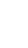 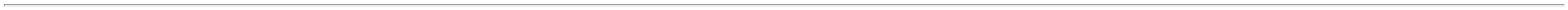 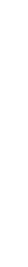 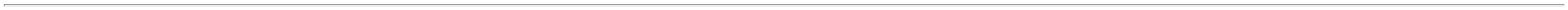 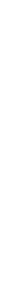 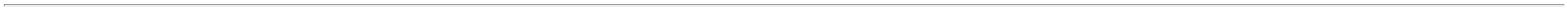 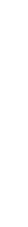 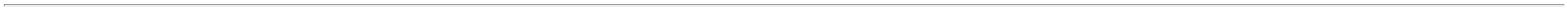 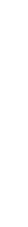 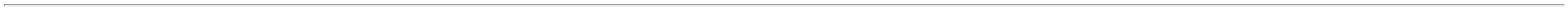 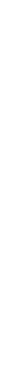 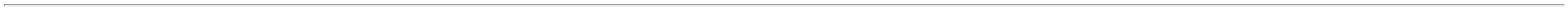 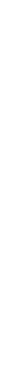 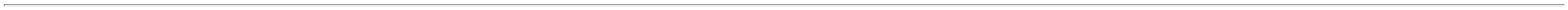 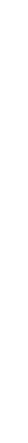 02/05/2023 11:41BionexoETILENO, INDIC. P/LIGADURAOU P/ PRENDER O CORDÃOUMBILICAL DE RN.Rosana DeOliveiraMouraCURATIVOHIDROCOLOIDE 10X 10CM - UNIDADE,CASEX;1 - Não atende acondição deCURATIVO HIDROCOLOIDE0X10CM ESTERIL - UNIDADEPM DOS REISLTDAR$R$18192138132381335905---UNDUNDCXnullnullnull50 Unidade R$ 314,000016,2800 0,0000pagamento/prazo.18/04/202311:03Rosana DeOliveiraMouraCURATIVOHIDROCOLOIDE20X20CM ESTERIL -CASEXCURATIVO HIDROCOLOIDE0X20CM ESTERIL - UNIDADEPM DOS REISLTDA;1 - Respondeufrete FOB.R$R$15 Unidade R$ 396,7500226,4500 0,000018/04/202311:03Rosana DeOliveiraMouraDRENO DE PENROSE N. 3. EMLATEX NATURAL ATOXICO.ESTERIL. EM OXIDO DEETILENO. EMB.INDIVIDUALPGC. REG MS - UNIDADEDRENO PENROSELATEX NAO ESTERILN3 19MM 30CM,MADEITEX;1 - Não atende acondição depagamento/prazo.PM DOS REISLTDAR$R$10 UnidadeR$ 19,47001,9470 0,000018/04/202311:03DRENO DE PENROSE Nº 2 C/GAZE ESTERIL -> DRENO DEPENROSE ESTERIL N 2 -DRENO DE PENROSE N. 2. EMLATEX NATURAL ATOXICO.ESTERIL. EM OXIDO DERosana DeOliveiraMouraDRENO DE PENROSEN. 2. ESTERIL COMGAZE ESTERIL - -WALTEX;1 - SuspençãoPM DOS REISLTDAR$R$2255903--UNDUNDnullnullpor pendênciafinanceira.10 UnidadeR$ 28,50002,8500 0,000018/04/202311:03ETILENO. EMB.INDIVIDUALPGC. REG MS - UNIDADERosana DeOliveiraMoura300 Unidade R$ 441,0000ESPECULO VAGINALDESC.TAM.M ESTERILDESCARTAVEL - UNIDADEESPECULO VAGINALDESC.TAM.MESTERIL - CRAL;1 - Suspençãopor pendênciafinanceira.PM DOS REISLTDAR$R$2379481,4700 0,000018/04/202311:03FRALDA GERIATRICADESCARTAVEL G -> FRALDACOM INDICADOR DEUMIDADE. FORMATOANATOMICO. BARREIRASLATERAIS ANTI VAZAMENTOS.ELASTICO AO REDOR DASPERNAS. COM 4 FITASADESIVAS REPOSICIONAVEISPARA O MAXIMO DE AJUSTE EPROTECAO. COM SISTEMAPARA MAIOR RAPIDEZ NAABSORCAO E MELHORDISTRIBUICAO DO LIQUIDOFLOCOS DE GEL SUPERFRALDA GERIATRICADESCARTAVEL G ->FRALDA COMINDICADOR DEUMIDADE. FORMATOANATOMICO.BARREIRAS - MAXXICONFORT - MAXXICONFORTRosana DeOliveiraMoura;1 - Nãorespondeu e-mailde homologação.PM DOS REISLTDAR$R$R$35223-PCTnull3000 Unidade1,5100 0,00004.530,000018/04/202311:03ABSORVENTES. REDUZINDO AUMIDADE PARA PESO DE 70 A90KG E CINTURA DE 80 A150CM CONFORME APORTARIA 1.480 (31/12/1990)DO MINISTERIO DA SAUDE AMESMA DEVERA ESTAMPARNO ROTULO DA EMBALAGEMDISPENSADO DE REGISTRONO MINISTERIO DA SAUDE -UNIDADERosana DeOliveiraMouraFRALDA INFANTILDESCARTAVEL M -> COM6 ELASTICO NAS PERNAS E FITA 5242ADESIVA NAS LATERAIS. DE 5A 10 KG. - UNIDADEFRALDA INFANTIL MDESCARTAVEL -babyPM DOS REISLTDAR$R$R$333---pctPCTUNDnullnullnull---2016 Unidade15000 Unidade0,5670 0,00001.143,072018/04/202311:03Rosana DeOliveiraMouraFRALDA INFANTILDESCARTAVEL P - COMELÁSTICO NAS PERNAS E FITAADESIVA NAS LATERAIS.FRALDA INFANTILDESCARTAVEL P PCTPM DOS REISLTDAR$R$R$722330382690,4890 0,00007.335,000024 - BABY18/04/202311:03Rosana DeOliveiraMouraINVOLUCRO OBITOTAM.0.30CMX0.60CMNEO NATAL -INVOLUCRO OBITOTAM.0.30CMX0.60CM NEONATAL - UNIDADEPM DOS REISLTDAR$R$840 Unidade R$ 560,000014,0000 0,0000UNIDADE - JUREMA18/04/202311:03KIT CIRURGICO GERALDESCARTAVEL ESTERIL -COMPOSIÇÃO DO KIT 01COBERTURA DE MESARosana DeOliveiraMoura130CMX200CM; 01 CAMPOKIT CIRURGICOGERALDESCARTAVELESTERIL - POLARSUPERIOR 250CMX150CM; 01CAMPO INFERIOR50CMX200CM; 02 CAMPOSLATERAIS 150CM X 100CM; 01COBERTURA DE MESA MAYO;1 - Não atende acondição depagamento/prazo.PM DOS REISLTDAR$R$R$2.799,00003967137-KITnull60 Kit46,6500 0,0000118/04/202311:0360CMX140XM; 01 BOLSA DEINSTRUMENTO DE30CMX35CM; 02 PASSA TUBOSRosana DeOliveiraMouraLAMINA DE BISTURIN 23 cx c/ 100 -advantiveLAMINA DE BISTURI Nº 23 -PM DOS REISLTDAR$R$40158335910--cxnullnull--1000 Unidade R$ 249,0000>AÇO CARBONO - UNIDADE0,2490 0,000018/04/202311:034LAMINA DE BISTURI RETA N11 -MATERIAL AÇO CARBONO.- LAMINA DEBISTURI RETA N 11UNDPM DOS REISLTDAR$R$100 Unidade R$ 24,9000 Rosana De0,2490 0,0000OliveiraMoura-MATERIAL ACOCARBONO. -https://bionexo.bionexo.com/jsp/RelatPDC/relat_adjudica.jsp6/8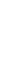 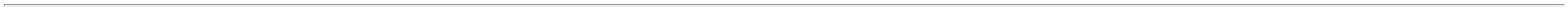 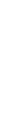 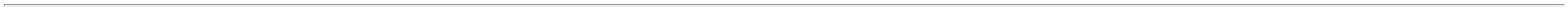 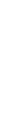 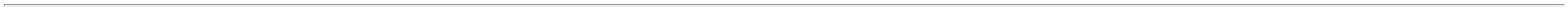 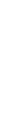 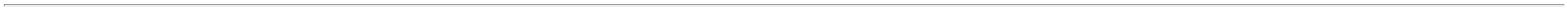 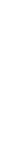 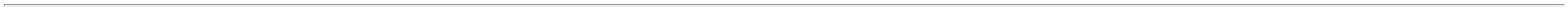 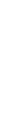 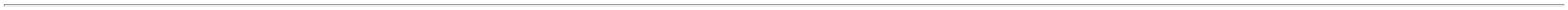 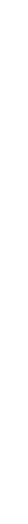 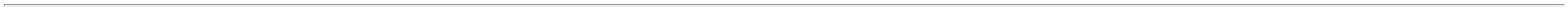 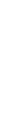 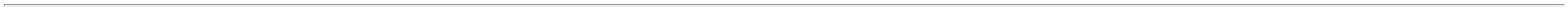 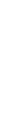 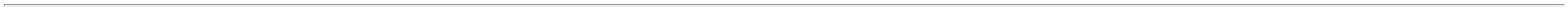 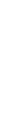 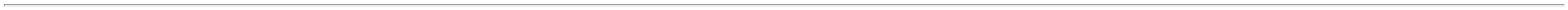 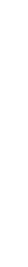 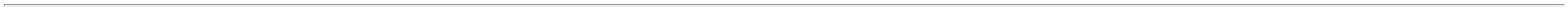 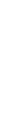 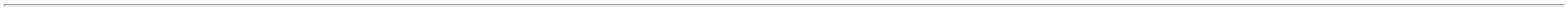 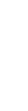 02/05/2023 11:41BionexoADVENTIVE -ADVENTIVE18/04/202311:03Rosana DeOliveiraMouraLANCETADESCARTAVELC/RETRACAOLANCETA DESCARTAVELC/RETRACAO AUTOMAT.DISP.SEG. - UNIDADEPM DOS REISLTDAR$R$R$4238003-UNDnull-10000 Unidade1.270,00000,1270 0,0000AUTOMAT. DISP.SEG.18/04/202311:03-PONTURALUVA DE PROCEDIMENTO NAOESTERIL P - CONFECCIONADAEM LATEX NATURAL,FORMATO ANATOMICO COMALTA SENSIBILIDADE TATIL,C/ BAINHA OU OUTRODISPOSITIVO CAPAZ DEASSEGURAR SEU AJUSTEADEQUADO, DE USO UNICO,TEXTURA UNIFORME, BOAELASTICIDADE RESISTENCIAA TRAÇÃO, COMPRIMENTOMININO DE 230 MM.LUBRIFICADA COM COM POBIOABSORVIVEL, ATOXICO,QUE NÃO CAUSE QUALQUERDANO AO ORGANISMO SOBCONDIÇÕES NROMAIS DEUSOM. AMBI DESTRA. DEACORDO COM NBR 13.392/95E/ REGISTRO MSLUVA DEPROCEDIMENTO PNAO ESTERIL -CAIXA COM 100UNIDADES -CONFECCIONADAEM LATEX NATURAL,FORMATO - NUGARD- NUGARDRosana DeOliveiraMoura;1 e 2 -PM DOS REISLTDASuspenção porpendênciaR$R$R$46386-UNDnull900 Caixa13,1900 0,000011.871,0000financeira.18/04/202311:03MASCARA CIRURGICADESCARTAVEL C/ ELASTICOS ->MASCARA DESCARTAVELMASCARADESCARTAVEL COMELASTICOS,CAMADATRIPLA,COM CLIPNASAL. - FARMATEXRosana DeOliveiraMouraCOM ELASTICOS, CAMADATRIPLA,COM CLIP NASAL. COMEFICIENCIA DE FILTRAGEMBACTERIANA MAIOR OUIGUAL A 95%; CONFECÇÃOEM POLIPROPILENO EPM DOS REISLTDAR$R$R$4843020-CXnull-40000 Unidade0,0840 0,00003.360,000018/04/202311:03POLIESTER ANTIALERGICO;INODORO E ATÓXICO.Rosana DeOliveiraMouraSONDA DE FOLEY LATEXSILICONIZ. 2 VIAS N 16 ->ESTERIL, EMBALAGEMINDIVIDUAL E REGISTRO NOMINISTERIO DA SAUDE.SONDA DE FOLEYLATEX SILICONIZ. 2VIAS N 16 - WELLLEAD;1 - Nãorespondeu e-mailde homologação.PM DOS REISLTDAR$R$5556575859460827421588142479398-----UNDUNIDADEUNDnullnullnullnullnull80 Unidade R$ 183,20002,2900 0,000018/04/202311:03Rosana DeOliveiraMoura50 Unidade R$ 532,0000SONDA DE FOLEYNo 06 C/ 2 VIASSILICONE ESTERILC/BALAO - BIOMASSSONDA DE FOLEY PUROSILICONE 2 VIAS N 06 -UNIDADEPM DOS REISLTDAR$R$-10,6400 0,000018/04/202311:03-BIOMASS;1 - NãoRosana DeOliveiraMouraSONDA DE FOLEYPURO SILICONE 2VIAS N 14 - WELLLEADrespondeu e-mailde homologação.2 - Suspenção por 8,9900 0,0000pendênciafinanceira.SONDA DE FOLEY PUROSILICONE 2 VIAS N 14 -UNIDADEPM DOS REISLTDAR$R$R$200 Unidade10 Unidade1.798,000018/04/202311:03Rosana DeOliveiraMouraSONDA DE FOLEYLATEX SILICONIZ. 2VIAS N 20 - MEDIX;1 - Nãorespondeu e-mailde homologação.SONDA DE FOLEY SILKOLATEXPM DOS REISLTDAR$R$UNDR$ 25,90002VIAS N 20 - UNIDADE2,5900 0,000018/04/202311:03Rosana DeOliveiraMoura600 Unidade R$ 324,0000SONDA URETRAL PVCSILICONIZADO N 04 - ESTERIL, EMBALAGEM INDIVIDUAL EREGISTRO NO MINISTERIODA SAUDE.SONDA URETRALPVC SILICONIZADON 04 - BIOBASE;Respondeuincorretamente oitem cotado.PM DOS REISLTDAR$R$UND0,5400 0,000018/04/202311:03TotalParcial:R$77.693,712096259.0Total de Itens da Cotação: 60Total de Itens Impressos: 30Programaçãode EntregaPreço PreçoUnitário FábricaProdutoCódigoFabricanteEmbalagem Fornecedor ComentárioJustificativaRent(%) Quantidade Valor Total UsuárioPAPEL CREPADO;1 - Não atende acondição deRosana DeOliveiraMoura30X30 CAIXA COMPrimeComercio deProdutosHospitalaresLtda - Me500 FOLHASPAPEL CREPADO 30CMX30CM -CAIXA C/500pagamento/prazo.2 - Nãorespondeu e-mailde homologação.R$R$R$4938291-GRAMATURA 60EMBALAGEM P.ESTERILIZACAO.,CIEX500null15 Caixa80,0000 0,00001.200,000018/04/202311:03TotalParcial:R$15.01.200,0000Total de Itens da Cotação: 60Total de Itens Impressos: 1Programaçãode EntregaPreço PreçoUnitário FábricaProdutoCódigoFabricanteEmbalagem Fornecedor ComentárioJustificativaRent(%) Quantidade Valor Total Usuário;2 - SuspençãoRosana DeOliveiraMouraNYLON 4-0C/AG.3,0CMX3/8C/24*CRN540CTI3,SHALONpor pendênciafinanceira. 1 e 3 -Não respondeu e- 2,0945 0,0000FIO NYLON PRT 4-0 AG 3,0CMTR 3/8 45CM - UNIDADERM HospitalarR$R$3438235-CXnull24 UnidadeR$ 50,2680Ltdamail de18/04/202311:03homologação.https://bionexo.bionexo.com/jsp/RelatPDC/relat_adjudica.jsp7/8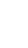 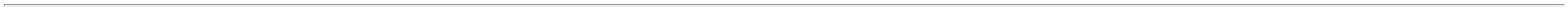 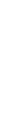 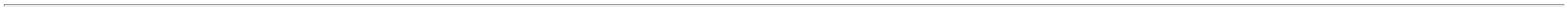 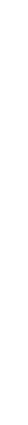 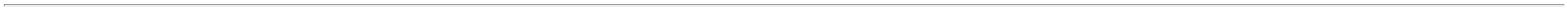 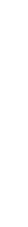 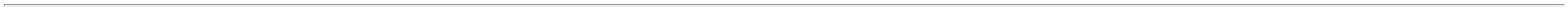 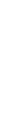 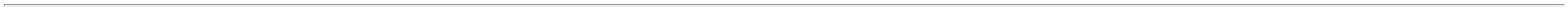 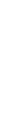 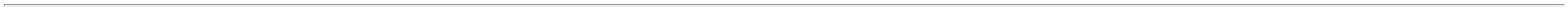 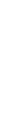 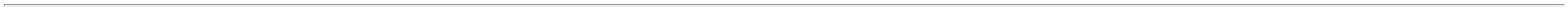 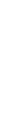 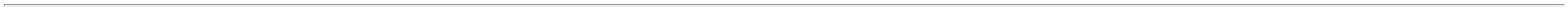 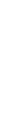 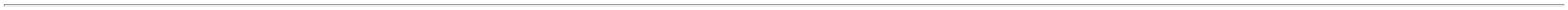 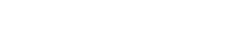 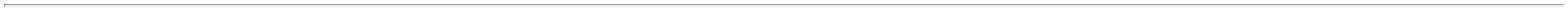 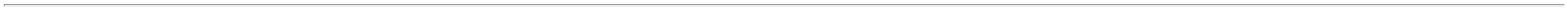 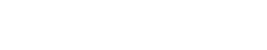 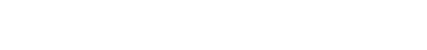 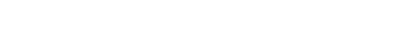 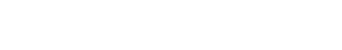 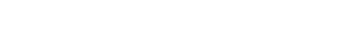 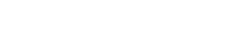 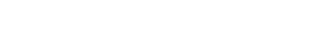 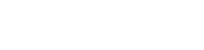 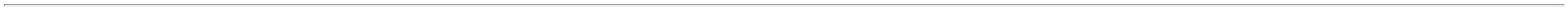 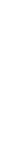 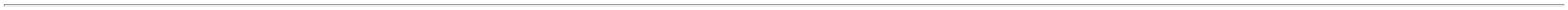 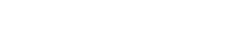 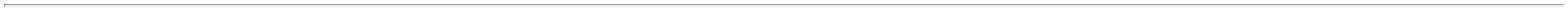 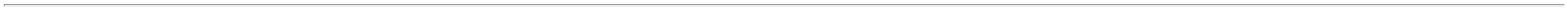 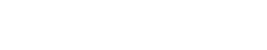 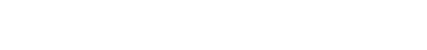 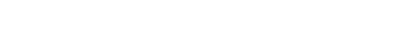 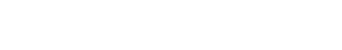 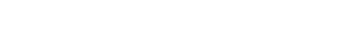 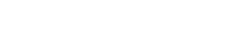 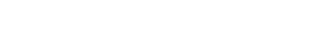 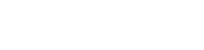 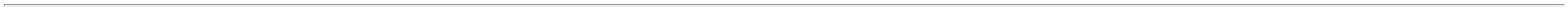 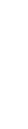 02/05/2023 11:41BionexoPRESERVATIVO LATEX NAO;1 - Não atende acondição depagamento/prazo.2 - Suspenção por 0,3032 0,0000pendênciafinanceira.Rosana DeOliveiraMouraLUBRIFICADO -> COMRESERVATORIO, LADOSPARALELOS EMBALADOSINDIVIDUALMENTECOMREGISTRO M.S - UNIDADEPRES.N.LUB.C/144-52MM.*PVC,RM HospitalarLtdaR$R$501262-CXnull720 Unidade R$ 218,3040MADEITEX18/04/202311:03TotalParcial:744.0R$ 268,5720Total de Itens da Cotação: 60Total de Itens Impressos: 2Programaçãode EntregaPreço PreçoUnitário FábricaProdutoCódigoFabricanteEmbalagem Fornecedor ComentárioJustificativaRent(%) Quantidade Valor Total Usuário;1 - NãoRosana DeOliveiraMouraCateter VenosoCentral 5Fr; 4Fr x13cm (16G)- DuploLumen Infantil, K.F.F.S.ATremedMateriais EEquipamentosHospitalaresEirelirespondeu e-mailde homologação.2 ao 5 - Nãoatende acondição deCATETER VENOSO CENTRALPEDIATRICO DUPLO LUMEN 385474FR 22GX13CM - UNIDADER$R$R$10-1null10 Unidade115,0000 0,00001.150,000018/04/202311:03pagamento/prazo.TotalParcial:R$10.01.150,0000Total de Itens da Cotação: 60Total de Itens Impressos: 1TotalGeral:R$165113.0136.255,7640Clique aqui para geração de relatório completo com quebra de páginahttps://bionexo.bionexo.com/jsp/RelatPDC/relat_adjudica.jsp8/8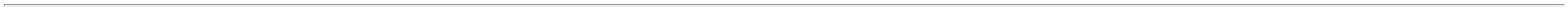 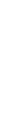 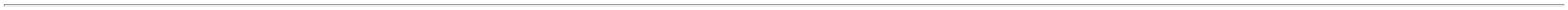 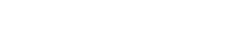 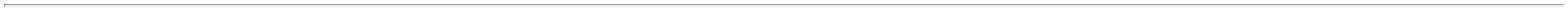 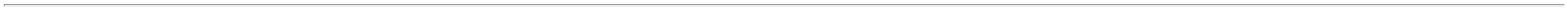 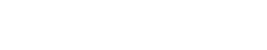 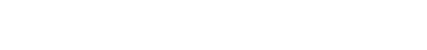 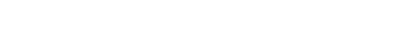 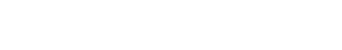 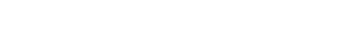 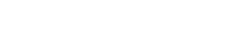 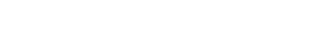 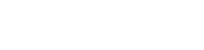 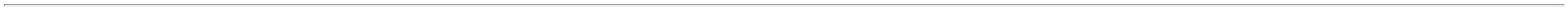 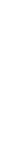 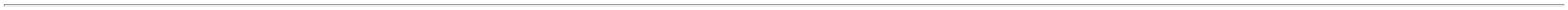 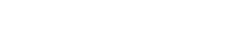 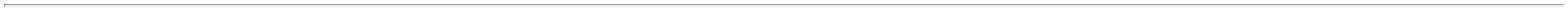 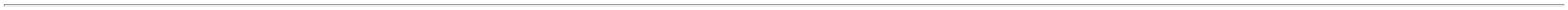 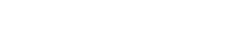 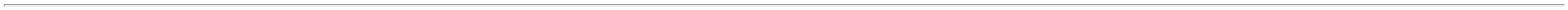 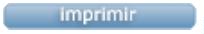 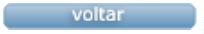 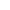 